Publicado en Monterrey, Nuevo León el 09/01/2024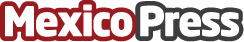 Fortalece Tecnológico de Monterrey su presencia en Morelia y Zacatecas a través de TecmilenioCon la llegada de Tecmilenio, el Tecnológico de Monterrey impulsa un cambio educativo significativo en ambas ciudades, consolidando su compromiso con la formación de personas con Propósito de Vida y altamente calificadasDatos de contacto:Alejandro TreviñoRelaciones Públicas722 294 2358Nota de prensa publicada en: https://www.mexicopress.com.mx/fortalece-tecnologico-de-monterrey-su Categorías: Nacional Educación Zacatecas Michoacán de Ocampo Nuevo León Ciudad de México Formación profesional Universidades http://www.mexicopress.com.mx